Ancient Egypt Introduction ProjectThis term we will be exploring the Ancient Egyptians. As a starting point we would like your child to research one of the following aspects and create a Power Point presentation or fact file about their chosen theme.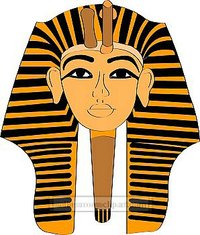 PharaohsTutankhamen PyramidsThe River NileMummificationGreat SphinxAncient Egypt lifePresentations or fact files to be brought in on our Monday 11th January 2016 to share with the class that morning.___________________________________________________On Thursday 7th January Year 3 have an Ancient Egyptian workshop coming into school to give the children a taste of Cartouche art and Egyptian dance as an introduction to this term’s theme. Due to the expense of this enriching workshop, we ask for a voluntary contribution of £3 per child, so we are able to utilise our budget and provide further enriching opportunities for the children throughout the academic year. If your child is entitled to FSM , then this would be reduced to £1.50Many thanksMiss Ryan and Mr Hutchinson